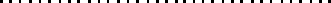 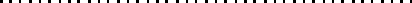 (oznaczenie pracodawcy)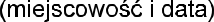  ....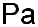 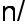 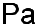 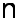 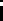 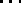 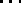 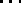 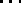 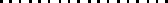  .....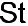 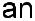 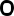 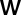 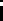 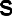 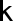 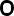 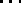 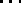 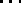 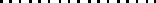 INFORMACJA O WARUNKACH ZATRUDNIENIA I UPRAWNIENIACHPRACOWNICZYCH1.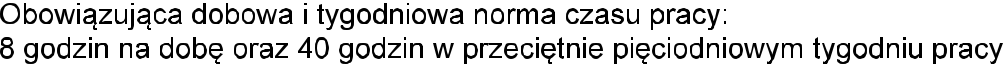 2.	: racy: 8.00	16.00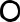 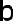 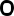 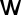 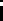 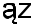 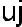 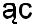 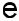 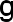 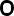 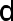 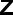 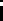 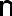 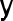 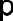 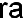 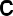 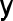 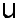 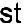 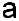 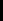 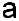 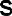 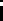 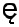 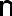 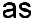 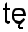 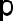 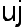 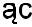 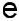 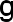 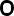 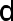 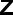 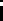 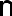 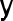 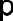 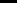 : j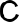 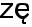 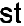 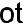 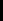 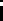 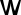 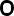 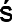 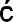 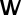 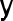 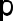 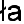 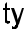 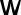 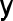 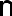 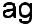 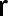 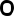 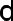 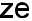 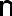 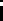 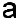 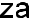 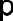 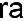 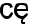 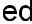 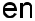 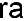 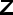 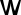 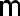 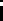 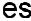 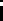 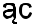 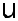 Wymiar urlopu wypoczynkowego: z roku zatrudnienia obliczony proporcjonalnie zgodnie z art. 1551 Kodeksu pracy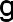 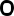 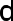 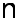 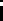 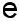 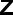 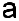 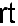 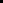 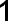 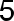 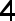 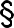 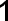 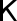 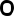 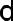 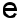 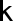 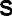 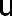 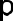 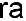 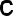 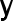 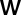 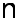 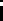 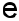 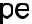 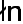 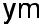 : Zgodnie z art. 36 Kodeksu Pracy: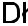 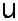 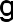 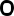 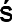 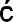 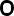 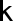 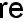 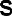 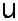 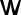 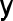 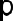 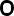 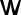 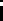 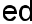 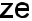 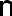 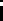 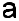 Okres wypowiedzenia umowy o 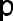 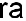 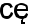 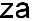 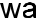 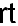 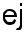 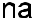 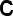 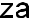 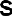 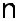 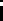 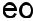 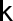 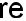 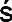 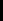 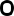 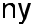 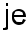 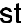 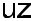 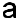 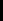 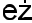 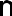 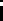 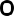 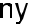 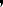 od okresu zatrudnienia u danego pracodawcy i wynosi:-  - 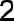 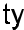 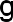 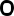 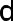 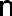 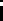 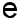 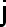 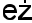 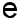 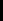 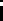 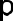 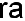 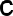 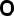 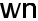 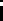 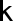 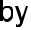 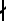 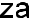 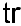 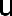 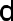 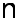 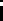 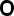 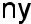 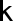 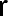 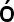 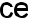 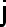 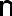 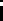 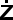 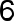 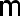 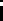 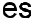 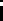 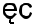 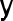 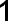 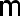 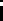 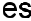 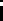 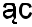 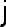 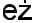 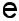 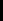 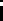 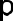 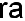 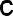 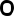 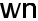 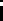 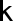 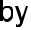 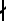 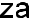 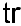 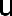 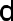 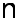 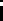 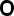 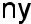 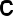 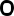 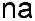 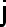 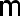 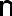 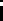 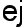 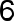 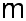 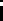 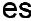 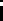 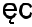 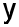 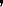 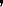 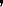 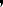 - 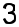 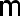 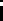 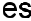 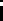 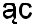 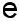 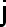 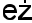 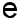 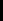 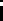 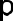 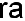 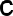 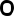 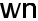 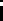 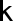 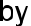 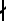 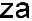 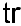 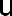 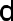 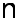 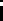 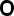 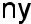 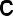 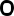 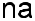 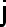 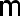 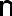 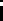 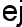 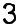 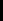 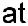 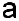 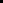 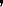 Pora nocna: od godziny 22:00 do godziny 6:00: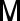 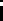 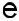 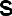 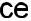 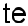 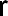 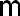 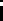 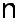 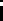 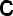 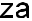 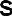 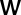 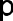 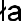 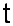 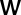 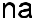 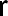 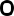 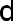 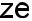 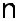 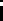 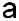 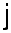 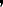 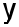 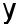 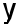 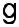 Wynagrodzenie wy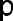 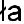 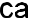 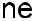 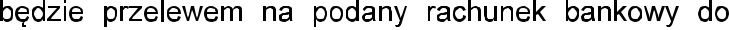 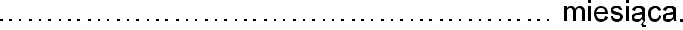 8.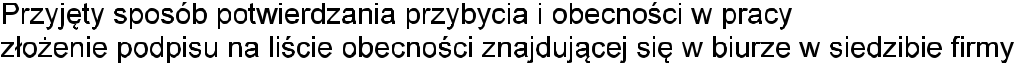 : o 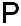 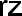 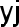 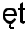 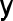 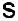 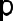 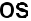 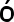 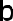 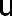 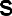 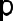 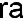 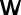 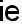 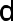 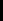 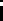 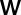 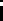 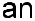 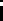 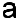 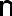 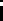 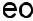 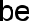 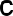 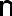 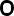 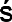 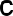 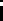 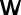 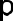 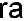 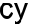 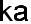 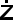 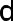 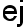 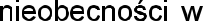 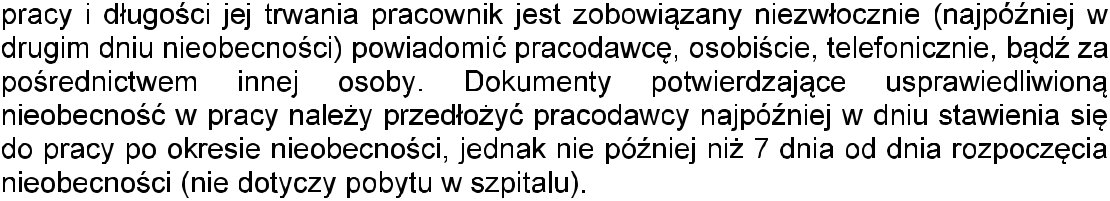 .....................................................(podpis pracodawcy lub osoby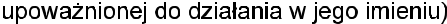 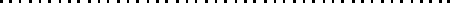 (potwierdzenie pracownika 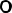 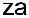 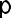 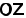 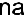 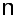 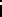 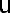 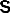 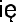 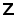 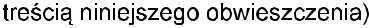 